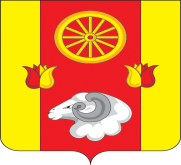 РОССИЙСКАЯ ФЕДЕРАЦИЯ              Администрация  Киевского сельского поселения                   Администрация Ремонтненского района       Ремонтненского района	          Ростовской области             346492, с. Киевка           ул. Ленинская №97               Тел. 33-1-66        № 93.24/35 от 30.01.2023 г.Отчет о проделанной работе Киевского сельского поселения по гармонизации межэтнических отношений за январь 2023 года.1. Проведение заседаний консультативных советов и малых советов 2. Информация о ходе выполнения муниципальных программ борьбы с   экстремизмом и планов по гармонизации межэтнических отношений3. Проведённые сходы граждан4. В случаях возникновения конфликтных ситуаций: (обобщенная информация.)5. Информация о деятельности добровольных народных дружин6. Факты уничтожения посевов при несанкционированном выпасе скотаГлава Администрации  Киевского сельского поселения                                                      Г.Г. ГоловченкоКонсультативные советыДатаКоличество участниковПовестка дняПринятые решенияПринятые решенияНаименование мероприятияДата проведения№ пунктов программ (планов)Объём выполнения- в поддержку СВО проведена акция «МЫ С ВАМИ», переданы гостинцы ребятам в танковые и вертолетные войскаhttps://vk.com/wall-196032319_937      -Администрация Киевского с/п приняли участие во Всероссийской акции «Блокадный хлеб» https://vk.com/wall-196032319_935        -Киевская СШ приняла участие во Всероссийской акции «Блокадный хлеб» https://vk.com/wall-196032319_936       -в Киевской СШ прошел урок памяти «Блокадный хлеб»  https://vk.com/wall-196032319_941    -в МБДОУ Киевском д/с «Тополек» прошел урок памяти «Блокадный хлеб»  https://vk.com/wall-196032319_943   24.01.2023г24.01.2023г24.01.2023г26.01.2023г26.01.2023гп.9 подпрограммы «Содействие развитию институтов и инициатив гражданского общества Киевского сельского поселения на 2014-2020 годы».108 просмотров107 просмотров105 просмотров148 просмотров311 просмотровДата и место проведенияКоличество участниковКто проводилПоднимаемые вопросыПринятые решенияДата и местоПричины конфликтаУстановочные данные участниковПринятые меры по локализации конфликтаПринятые процессуальные решенияНаименование мероприятияЧисленность дружинниковФИО руководителя дружиныЭтнический состав дружиныОхрана общественного порядка7 человекСавченко Александр ВикторовичРусские - 5чел.,Аварцы – 1 чел.,Даргинцы – 1 чел.Дата и местоПричинитель вреда (ФИО, национальность)Пострадавший (ФИО, национальность)Меры, принятые органами власти